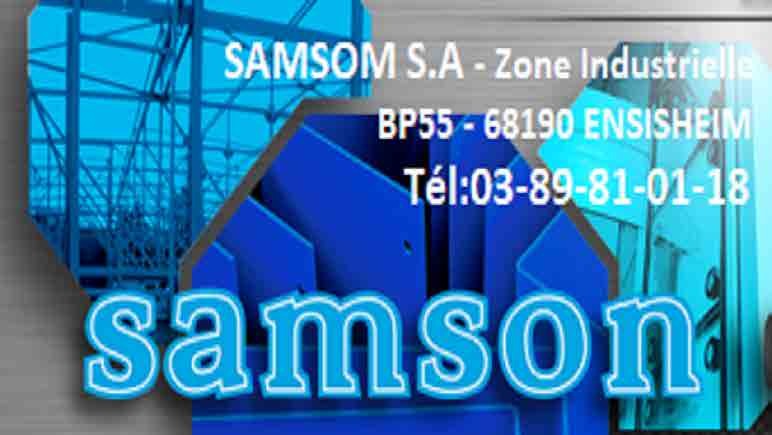 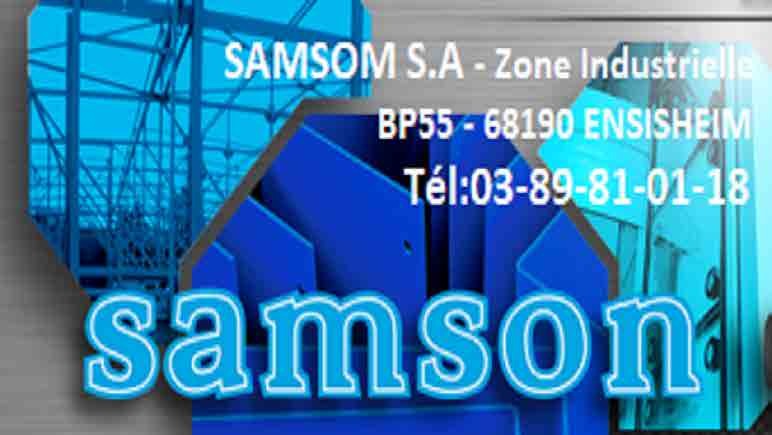 Avec le soutien de nos sponsors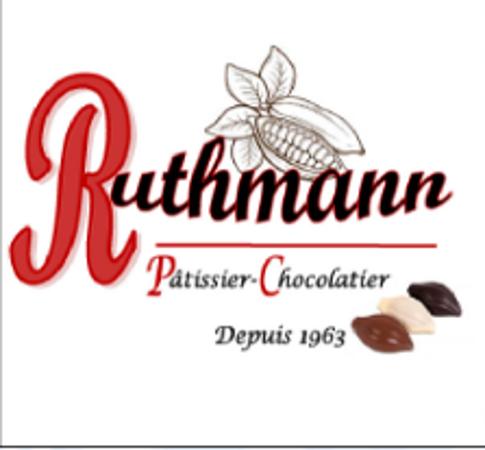 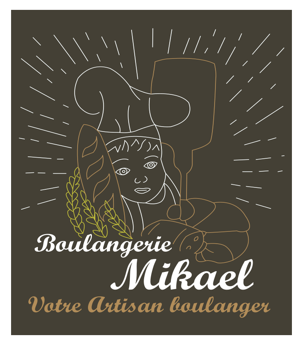 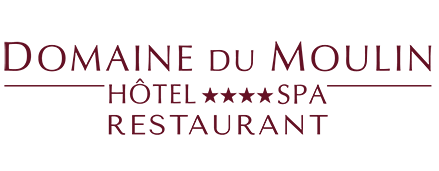 68890 Meyenheim                68190 Ensisheim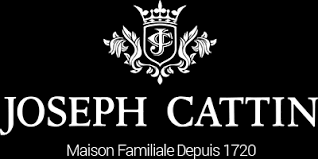 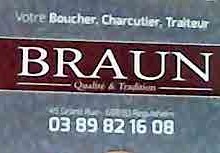 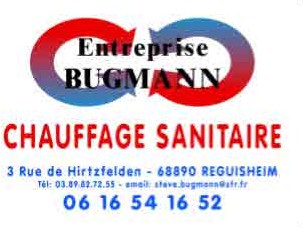 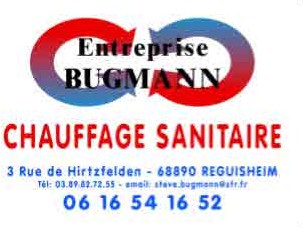 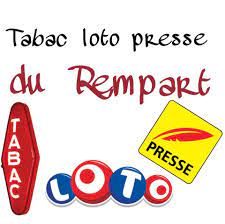 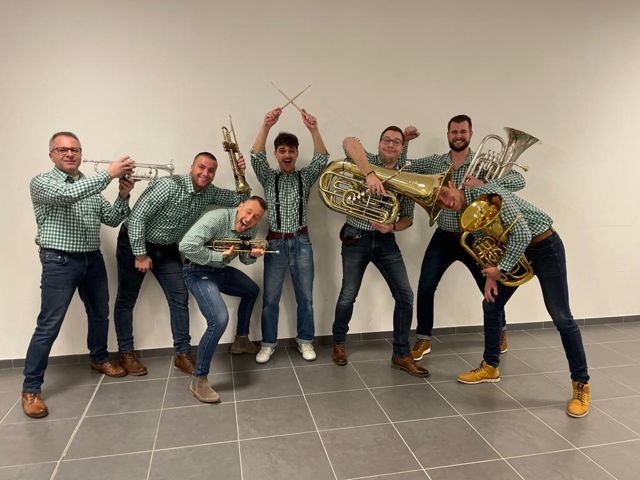                        68190 Ensisheim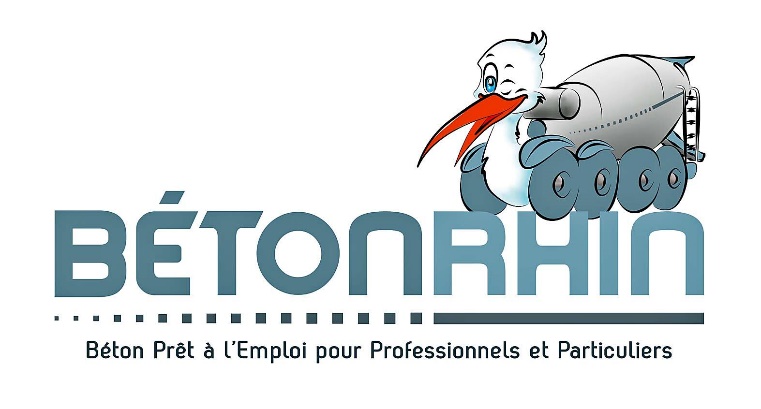           BETONRHIN 4, route de Munchhouse 68190 Ensisheim              Tél : 03.89.81.76.61 Email : betonrhin@gravirhin.fr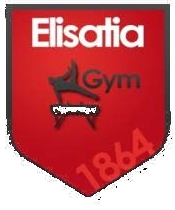 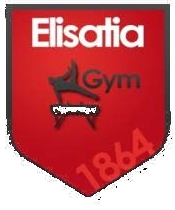 TURNVEREIN ENSISHEIMClub de Gymnastique     Ville d’EnsisheimGOURMET- WANDERUNGAm Sonntag den 30AVRIL 2023Unsere Gourmet-Wanderung lädt Sie zu einem 10Km Spaziermarsch durch die schöne elsässische Ebene ein, auf Entdeckung der historischen Sehenswurdigkeiten von Ensisheim, so wie durch den reizvollen Eiblen-Park. 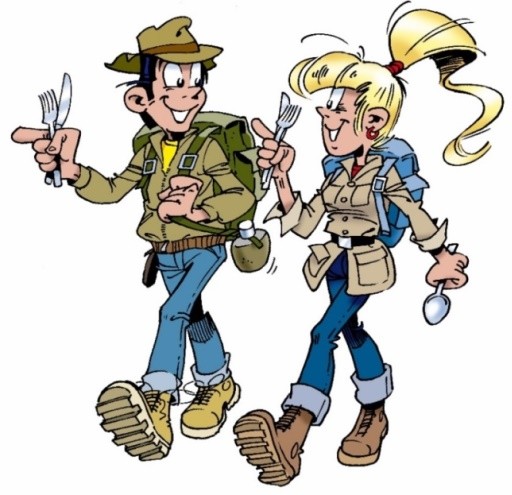              AUSKUNFT AM 0151 41977911               Anmeldeschluss : 15 APRIL 2023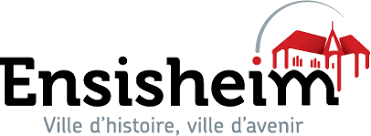                        On line              : gym-elisatia.comDIE WANDERUNGNach dem Degustationsglas starten wir Richtung Waschhaus am Quatelbach, am südlichen Wall-Eingang der ehemaligen Stadtmauer von Ensisheim.Der Wallspaziergang führt Sie wieder vom Ortskern, Richtung Hans-Rasser-Grundschule. Danach führt der Weg in den Eiblen-Park reich an Storchen, Pfauen, Hühner, Schafe in einem Gehege. In einem Teich tummeln  Enten und Schwäne in einer ländlichen Ruhe herum. Nach einer kleinen belebten und vielleicht sportlichen (für die Kühnsten) Verdauungspause endet der Wandergang auf dem Rathausplatz, wo wir im Palais de la Régence den bekannte Donnerstein, wie auch das archäologisch-historische Ensisheim entdecken werden und das Bergwerk Museum besichtigen können (Eintritt frei). Unter den historischen Arkaden gibt es noch Fruchttorte zu geniessenZur Abrundung des Tages wird auch noch freundliches Pétanque-Turnier angebotenDer gesamte Wanderweg ist signalisiert., und auch verschiedene :kulturelle, musikalische und sportliche Animationen werden Ihnen vorgeschlagenANMELDUNGAnmeldungen werden nur nach Beitragseingang gebucht. Reservation online möglich auf : gym-elisatia.comDie Teilnehmerzahl ist beschränkt. Die Anmeldungen werden nach Reihenfolge berücksichtigt.TARIF 37 € (Erwachsene)   16  € (5 bis 14 Jahre)Kostenlos für Kinder unter 5 JahreANMELDUNG OBLIGATORISCHAbmarsch in 20 mn Zeitspanne, ab 11 Uhr bis 13 UhrBei Gruppenteilname, bitte kollektiv einschreiben.Die Veranstaltung wird bei jeder Witterung stattfinden. Bei Rücktritt bleiben die Anmelde gebühren dem Veranstalter.Der Veranstalter hat eine Haftpflichtversicherung abgeschlossen. Der Veranstalter verweigert jeglicheVerantwortung bei Unfall, Schwächeanfalle oder Diebstahl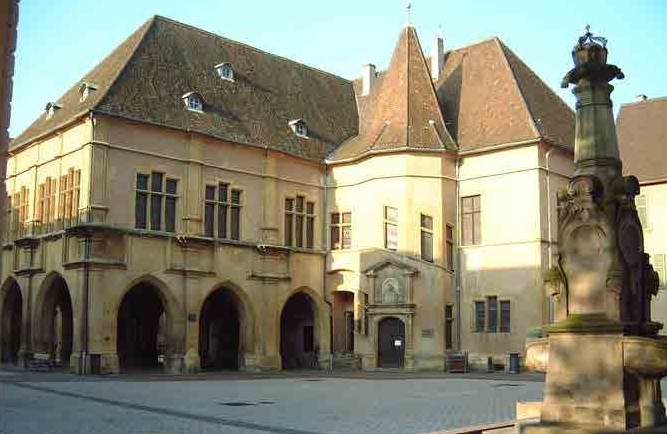 « Übermässiger Alkoholgenuss ist gesundheitsschädlich ».RESERVATIONS-COUPON (einsenden)Anmeldeschluss :  15 April 2023Postanschrift :André HORN22C, rue d’Ensisheim  F - 68890 REGUISHEIMName : .................................................Vorname : ............................................Adresse :........................................................................................................PLZ :................Ortschaft…..........................Tél : ...................................................Email :................................................ICH MELDE AN :…X Erwachsene à     37€ =………..€…X Kinder           à     16 € =.	€…X Kids  (- 5 ans) Kostenlos ………€                   Gesamtbetrag  =              €  Erwunschte Startzeit :………..Uhr.Anmeldung und Startzeit werden über SMS oder e-mail nach Anmeldeschluss bestätigtDatumUnterschrift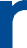 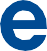 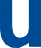 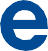 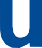 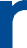 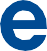 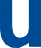 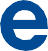 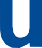 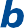 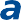 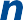 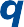 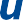 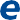 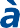 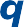 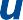 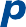 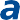 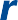 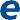 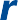 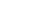 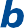 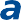 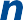 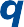 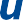 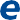 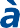 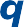 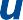 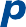 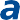 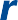 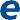 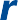 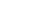 